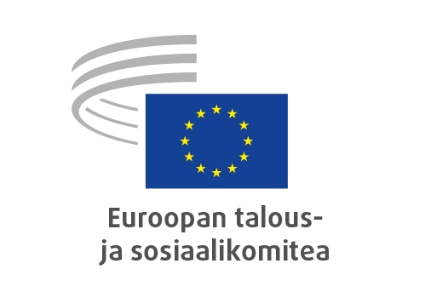 Emplifi-ohjelmistoalustan käyttö sosiaalisen median yhteisöjen hallinnointiin ja analysointiinTietosuojaselosteYleistäEuroopan talous- ja sosiaalikomitea (ETSK) on sitoutunut kunnioittamaan käyttäjien henkilötietojen suojaa ja suojelemaan tietoja asetuksen (EU) 2018/1725 (EU:n tietosuoja-asetus) mukaisesti.Henkilötietoja voidaan kerätä ja käsitellä tilasto- ja analyysitarkoituksissa, esimerkiksi tutkittaessa sosiaalisen median käyttäjien reaktioita ETSK:n viestintätoimiin. ETSK käyttää näiden tehtävien suorittamiseen Emplifi-ohjelmistoalustaa.Kuka vastaa henkilötietojen käsittelystä?ETSK vastaa rekisterinpitäjänä henkilötietojen käsittelystä. Asiasta vastaava yksikkö (valtuutettu rekisterinpitäjä) on verkkotiedotusyksikkö (sähköposti: eesc-social-media@eesc.europa.eu).Miksi henkilötietoja käsitellään?Sosiaalisesta mediasta saatavien tietojen keruu ja käsittely auttavat ETSK:ta parantamaan viestintätoimintaansa ja koordinoimaan näkyvyyttään sosiaalisessa mediassa.Mikä on henkilötietojen käsittelyn oikeusperusta?Henkilötietojen käsittelyn oikeusperusta on EU:n tietosuoja-asetuksen 5 artiklan 1 kohdan a alakohta, jonka mukaisesti ”käsittely on tarpeen yleistä etua koskevan tehtävän suorittamiseksi tai unionin toimielimelle tai elimelle kuuluvan julkisen vallan käyttämiseksi”.Mitä henkilötietoja käsitellään?Käsiteltävät henkilötiedot ovat peräisin ETSK:n käyttämiltä sosiaalisen median alustoilta, ja ne ovat julkisesti saatavilla.Tilanteesta ja sosiaalisen median alustasta riippuen ETSK voi käsitellä seuraavia henkilötietoryhmiä:muun muassa seuraavat käyttäjäprofiilista saatavat henkilötiedot: etu- ja sukunimi, käyttäjänimi, maantieteellinen alue, ikä, sukupuoli ja muut henkilökohtaiset tiedot, kuten siviilisääty, kansalaisuus, ammatti tai opintotiedotsosiaalisen median alustojen käyttäjistä heidän verkostojensa ja yhteyksiensä kautta saatavat henkilötiedot, jotka liittyvät osallistumiseen, viestien tavoittavuuteen ja tunnereaktioihin, kommentteihin, käyttäjien jakamiin aiheisiin ja heidän verkostoihinsa ja yhteyksiinsäsosiaalisen median alustoilla mahdollisesti julkaistavasta audiovisuaalisesta sisällöstä saatavat henkilötiedot, joiden lähteitä ovat käyttäjän julkaisema aineisto tai sitä koskevat tiedot (esim. metadata), kuten valokuvan ottamispaikka tai tiedoston luontipäivä, äänite, video tai henkilön kuva.Käyttäjiltä kysytään aina ennen ETSK:n sosiaalisen median sivuille (Facebook, X, LinkedIn, Instagram, Mastodon, YouTube) siirtymistä, hyväksyvätkö he alustan toimintaperiaatteet. Sosiaalisen median käyttäjät voivat olla vuorovaikutuksessa ETSK:n kanssa (esimerkiksi kommentoida ETSK:n julkaisemia viestejä) hyväksyttyään käytettävän alustan toimintaperiaatteet.Mitkä tahot ovat henkilötietojen vastaanottajia tai vastaanottajaryhmiä?Henkilötietojen vastaanottajia ovat ETSK:n verkkotiedotusyksikössä sosiaalisen median hallinnoinnin parissa työskentelevät ja ETSK:n jaostoissa, ryhmissä ja muissa komitean virallisten sosiaalisen median tilien hallinnointiin osallistuvissa yksiköissä työskentelevät henkilöstön jäsenet ja sisäiset palveluntarjoajat. Myös yritys, joka vastaa Emplifi-ohjelmistoalustan toimittamisesta ETSK:lle, on henkilötietojen vastaanottaja.Siirretäänkö henkilötietoja kolmanteen maahan tai kansainväliselle järjestölle?Henkilötietoja siirretään Yhdysvaltoihin: Emplifi-ohjelmistoalustan käyttämä Social Marketing Cloud toimii yhdysvaltalaisessa AWS Cloud -palvelussa. Euroopan komissio on antanut päätöksen, jossa todetaan, että Yhdysvaltojen (EU:n ja Yhdysvaltojen tietosuojakehykseen osallistuvien kaupallisten organisaatioiden) tietosuojataso on riittävä (ks. päätös tietosuojan tason riittävyydestä osoitteessahttps://commission.europa.eu/law/law-topic/data-protection/international-dimension-data-protection/adequacy-decisions_enja asiaa koskevat tietosuojakehyksen osallistujaluettelon tiedot osoitteissa https://www.dataprivacyframework.gov/s/participant-search/participant-detail?id=a2zt0000000GnS9AAK&status=Activejahttps://www.dataprivacyframework.gov/s/participant-search/participant-detail?id=a2zt0000000TOWQAA4&status=Active).Miten oikeuksiaan voi käyttää?Kaikilla on oikeus tutustua itseään koskeviin tietoihin, saada oikaistua virheelliset tai puutteelliset henkilötiedot, (tietyin ehdoin) rajoittaa henkilötietojensa käsittelyä, pyytää henkilötietojensa poistamista (jos niitä on käsitelty lainvastaisesti) ja tapauksen mukaan siirtää tiedot järjestelmästä toiseen. Kaikilla on oikeus vastustaa milloin tahansa henkilötietojensa käsittelyä henkilökohtaiseen tilanteeseen liittyvistä syistä.Mahdolliset pyynnöt tulee lähettää osoitteeseen eesc-social-media@eesc.europa.eu. Pyynnöt käsitellään ilman aiheetonta viivästystä ja joka tapauksessa kuukauden sisällä pyynnön vastaanottamisesta. Määräaikaa voidaan tarvittaessa jatkaa kahdella kuukaudella.Jos ETSK:n suorittamassa henkilötietojen käsittelyssä on rekisteröidyn mielestä loukattu EU:n tietosuoja-asetuksen mukaisia oikeuksia, tämä voi kääntyä Euroopan tietosuojavaltuutetun puoleen.Kuinka kauan henkilötietoja säilytetään?ETSK säilyttää yhdistettyjä ja numeromuotoisia sosiaalisen median vaikuttavuusmittaukseen liittyviä tietoja tulostensa vertailemiseksi enintään kymmenen vuoden ajalta.Käytetäänkö kerättyjä henkilötietoja automatisoituun päätöksentekoon, kuten profilointiin?ETSK ei käytä henkilötietoja käyttäjiä koskevien automatisoitujen päätösten tekoon. Automatisoidulla päätöksellä tarkoitetaan päätöstä, joka on tehty ilman ihmisen osallistumista.Käsitelläänkö henkilötietoja myöhemmin muuhun tarkoitukseen kuin siihen, jota varten ne on kerätty?Henkilötietoja ei käsitellä muihin tarkoituksiin.Kehen voi ottaa yhteyttä, jos haluaa esittää kysymyksiä tai tehdä valituksen?Mahdolliset henkilötietojen käsittelyä koskevat lisäkysymykset tulee lähettää ensisijaisesti rekisterinpitäjälle (eesc-social-media@eesc.europa.eu).Lisäksi voi ottaa milloin tahansa yhteyttä ETSK:n tietosuojavastaavaan (yhteydenottolomake) ja/tai Euroopan tietosuojavaltuutettuun (yhteydenottolomake).